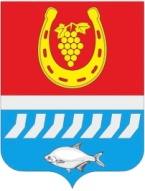 АДМИНИСТРАЦИЯ ЦИМЛЯНСКОГО РАЙОНАПОСТАНОВЛЕНИЕ__.___.2019 	                                      №___	                    		     г. ЦимлянскО внесении изменений в постановлениеАдминистрации Цимлянского района от 06.10.2017 № 647 «О создании Координационного совета по поддержке садоводов, огородников, дачников и их некоммерческих объединений на территории муниципального образования «Цимлянский район»В связи с кадровыми изменениями, Администрация Цимлянского районаПОСТАНОВЛЯЕТ:1. Внести в приложение №1 к постановлению Администрации Цимлянского района от  06.10.2017 № 647 «О создании Координационного совета по поддержке садоводов, огородников, дачников и их некоммерческих объединений на территории муниципального образования «Цимлянский район» следующие изменения: 1.1. Вывести из состава Рубцову Дарью Анатольевну – заведующего отделом имущественных и земельных отношений Администрации Цимлянского района, члена Координационного совета.1.2. Ввести в состав Изюмченко Ольгу Сергеевну – заведующего отделом имущественных и земельных отношений Администрации Цимлянского района, членом Координационного совета.1.3. Вывести из состава Зайцева Анатолия Ивановича – генерального директора СОНТ «Винзавод», члена Координационного совета.2. Контроль за выполнением постановления возложить на заместителя главы Администрации района по сельскому хозяйству, ГО и ЧС - начальника отдела сельского хозяйства.Глава Администрации Цимлянского района                                                                        В.В. СветличныйПостановление вносит отдел сельского хозяйства Администрации Цимлянского района